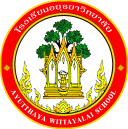 กิจกรรมโรงเรียนอยุธยาวิทยาลัย ปีการศึกษา 2562ชื่อกิจกรรม : ค่ายวิทยาศาสตร์ความสอดคล้องกับยุทธศาสตร์ กลยุทธ์ และนโยบาย :ยุทธศาสตร์ชาติ 20 ปี (พ.ศ.2560-2579) ด้านที่ 3	ยุทธศาสตร์กระทรวงศึกษาธิการ ฉบับที่ 12 ปีการศึกษา 2560-2564  ข้อที่ 1	นโยบายของ สพฐ. ข้อที่ 2	ยุทธศาสตร์ สพม. เขต 3  ข้อที่ 2 เกณฑ์คุณภาพโรงเรียนมาตรฐานสากล ข้อที่ 2 และ 3	มาตรฐานการประกันคุณภาพภายใน  มาตรฐานที่ 2 และ 3  กลยุทธ์ของโรงเรียนอยุธยาวิทยาลัย ปีการศึกษา 2562-2564 ข้อที่ 5โครงการหลักของโรงเรียน โครงการที่ 5 ตัวชี้วัดที่ 5.8, 5.9ลักษณะกิจกรรม :   กิจกรรมต่อเนื่อง   กิจกรรมใหม่	ชื่อผู้รับผิดชอบกิจกรรม : นางลัดดา  ทองมั่น  นางสุธาสินี  เนคมานุรักษ์  นายสุพรรณ  ภาคทรัพย์ศรีนางสาวพชรกมล  พูลลาย  นางสาวสุภาพร  สมานเกียรติ์  นางสาวธัญพร  อักษรกิ่ง  นางทิพธญา สิตะะวิบุล  นายวศิน  คล้ายบรรเลงกลุ่มบริหารงานที่รับผิดชอบ : กลุ่มบริหารวิชาการ1. หลักการและเหตุผลการเรียนรู้ในปัจจุบัน หากใช้กระบวนการเรียนการสอนในชั้นเรียนเพียงอย่างเดียวจะไม่สามารถพัฒนาและกระตุ้นการเรียนรู้ของผู้เรียน โดยเฉพาะการเรียนรู้ทางด้านวิทยาศาสตร์ รวมถึงการสร้างเสริมสมรรถนะและทักษะการเรียนรู้ในศตวรรษที่ 21 กิจกรรมค่ายวิทยาศาสตร์เป็นวิธีหนึ่งที่ส่งเสริมให้นักเรียนได้เรียนรู้กระบวนการทางวิทยาศาสตร์ จากประสบการณ์ตรงด้วยตนเอง รู้จักการวิเคราะห์  การระดมความคิด และการแก้ปัญหาอย่างมีเหตุผล เป็นระบบระเบียบ และส่งเสริมศักยภาพรวมทั้งความคิดริเริ่มสร้างสรรค์ สามารถเชื่อมโยงองค์ความรู้ที่ได้จากในห้องเรียนและจากนอกห้องเรียนมาปรับประยุกต์ใช้และแก้ปัญหาในชีวิตประจำวัน และในระดับสูงต่อไป 2. วัตถุประสงค์1. เพื่อให้นักเรียนโรงเรียนอยุธยาวิทยาลัย ได้เรียนรู้จากแหล่งเรียนรู้และภูมิปัญญาท้องถิ่นในการจัดการเรียนการสอน2. เพื่อให้นักเรียนโรงเรียนอยุธยาวิทยาลัย ได้เรียนรู้จากชุมชนและมีการเรียนรู้ด้านโลก ดาราศาสตร์และอวกาศอย่างเป็นรูปธรรม3. เพื่อให้นักเรียนโรงเรียนอยุธยาวิทยาลัย ได้เรียนรู้จากชุมชนและมีการเรียนรู้ด้านวิทยาศาสตร์ทางทะเลและการอนุรักษ์3. ตัวชี้วัดความสำเร็จ5.8 ผู้เรียนได้เรียนรู้จากแหล่งเรียนรู้และภูมิปัญญาท้องถิ่นในการจัดการเรียนการสอน อย่างน้อย 1 ครั้งต่อปีการศึกษา5.9 ผู้เรียนได้เรียนรู้จากชุมชนในการมีส่วนร่วมจัดกิจกรรมการเรียนการสอนอย่างเป็นรูปธรรมและต่อเนื่อง อย่างน้อย 1 ครั้งต่อปีการศึกษา4. เป้าหมาย/ ผลผลิต 	4.1 เชิงปริมาณ     1. นักเรียนโรงเรียนอยุธยาวิทยาลัย แผนการเรียนวิทยาศาสตร์และคณิตศาสตร์ จำนวน 400 คน ได้เรียนรู้จากแหล่งเรียนรู้และภูมิปัญญาท้องถิ่นในการจัดการเรียนการสอน     2. นักเรียนโรงเรียนอยุธยาวิทยาลัย จำนวน 100 คน ได้เรียนรู้จากชุมชนและมีการเรียนรู้ด้านโลก ดาราศาสตร์และอวกาศอย่างเป็นรูปธรรม     3. นักเรียนโรงเรียนอยุธยาวิทยาลัย จำนวน 100 คน ได้เรียนรู้จากชุมชนและมีการเรียนรู้ด้านวิทยาศาสตร์ทางทะเลและการอนุรักษ์4.2 เชิงคุณภาพ     1. นักเรียนได้เรียนรู้จากแหล่งเรียนรู้และภูมิปัญญาท้องถิ่นในการจัดการเรียนการสอน     2. นักเรียนได้เรียนรู้จากชุมชนและมีการเรียนรู้ด้านโลก ดาราศาสตร์และอวกาศอย่างเป็นรูปธรรม     3. นักเรียนได้เรียนรู้จากชุมชนและมีการเรียนรู้ด้านวิทยาศาสตร์ทางทะเลและการอนุรักษ์5. สถานที่ดำเนินการ	ท้องฟ้าจำลอง มหาวิทยาลัยราชภัฎพระนครศรีอยุธยา			มหาวิทยาลัยเทคโนโลยีสุรนารี จังหวัดนครราชสีมา			ค่ายวิทยาศาสตร์ทางทะเลและการอนุรักษ์ ต.แสมสาร อ.สัตหีบ จ.ชลบุรี6. ระยะเวลาดำเนินงาน	16 พฤษภาคม 2562 – 31 มีนาคม 25637. ขั้นตอนการดำเนินกิจกรรม 8. งบประมาณดำเนินการ      รวมทั้งสิ้น  -  บาท    โดยแบ่งเป็น	    งบอุดหนุนรายหัว				จำนวน...........................บาท		   งบพัฒนาผู้เรียน				จำนวน...........................บาท		   เงิน บ.ก.ศ.					จำนวน...........................บาท		   งบประมาณอื่น จากผู้ปกครองนักเรียน ขึ้นกับจำนวนนักเรียนที่เข้าร่วม       9. การติดตามและประเมินผล10. ผลที่คาดว่าจะได้รับ1. นักเรียนโรงเรียนอยุธยาวิทยาลัย แผนการเรียนวิทยาศาสตร์และคณิตศาสตร์ จำนวน 400 คน ได้เรียนรู้จากแหล่งเรียนรู้และภูมิปัญญาท้องถิ่นในการจัดการเรียนการสอน2. นักเรียนโรงเรียนอยุธยาวิทยาลัย จำนวน 100 คน ได้เรียนรู้จากชุมชนและมีการเรียนรู้ด้านโลก ดาราศาสตร์และอวกาศอย่างเป็นรูปธรรม3. นักเรียนโรงเรียนอยุธยาวิทยาลัย จำนวน 100 คน ได้เรียนรู้จากชุมชนและมีการเรียนรู้ด้านวิทยาศาสตร์ทางทะเลและการอนุรักษ์ประมาณการงบประมาณที่ใช้ชื่อกิจกรรม ท่องโลก ดาราศาสตร์และอวกาศกลุ่มสาระการเรียนรู้วิทยาศาสตร์ประมาณการงบประมาณที่ใช้ชื่อกิจกรรม ค่ายวิทยาศาสตร์ทางทะเลและการอนุรักษ์กลุ่มสาระการเรียนรู้วิทยาศาสตร์*หมายเหตุ งบประมาณขึ้นกับจำนวนนักเรียนที่สมัครเข้าร่วมกิจกรรม ต้องมีนักเรียนสมัครเข้าร่วมโครงการ 100 คนจึงจะจัดได้ที่ขั้นตอนการดำเนินกิจกรรมงบประมาณงบประมาณงบประมาณงบประมาณงบประมาณระยะเวลาดำเนินการชื่อผู้รับผิดชอบที่ขั้นตอนการดำเนินกิจกรรมอุดหนุน     รายหัว(บาท)พัฒนาผู้เรียน(บาท)บ.ก.ศ.(บาท)อื่นๆ ระบุ  (บาท)รวม(บาท)ระยะเวลาดำเนินการชื่อผู้รับผิดชอบ1.Plan (วางแผน)Plan (วางแผน)Plan (วางแผน)Plan (วางแผน)Plan (วางแผน)Plan (วางแผน)Plan (วางแผน)Plan (วางแผน)1.ประชุมผู้เกี่ยวของวางแผนการดำเนินการ-----18 พ.ค. 62ครูกลุ่มสาระการเรียนรู้วิทยาศาสตร์2.Do (ปฏิบัติตามแผน)Do (ปฏิบัติตามแผน)Do (ปฏิบัติตามแผน)Do (ปฏิบัติตามแผน)Do (ปฏิบัติตามแผน)Do (ปฏิบัติตามแผน)Do (ปฏิบัติตามแผน)Do (ปฏิบัติตามแผน)2.ท่องโลก ดาราศาสตร์และอวกาศท่องโลก ดาราศาสตร์และอวกาศท่องโลก ดาราศาสตร์และอวกาศท่องโลก ดาราศาสตร์และอวกาศท่องโลก ดาราศาสตร์และอวกาศท่องโลก ดาราศาสตร์และอวกาศท่องโลก ดาราศาสตร์และอวกาศท่องโลก ดาราศาสตร์และอวกาศ2.1) นำนักเรียนศึกษาด้านดาราศาสตร์ ณ ท้องฟ้าจำลองมหาวิทยาลัยราชภัฎพระนครศรีอยุธยา2) นำนักเรียนศึกษาด้านโลก ดาราศาสตร์และอวกาศ ณ มหาวิทยาลัยเทคโนโลยีสุรนารี จังหวัดนครราชสีมา------จากผู้ปกครองนักเรียนขึ้นกับจำนวนนักเรียนที่เข้าร่วม--20 พ.ค. 62-24 ก.พ. 6313-14 ธ.ค. 62นางพรพิมล  ส้มทองครูกลุ่มสาระการเรียนรู้วิทยาศาสตร์2.ค่ายวิทยาศาสตร์ทางทะเลและการอนุรักษ์ค่ายวิทยาศาสตร์ทางทะเลและการอนุรักษ์ค่ายวิทยาศาสตร์ทางทะเลและการอนุรักษ์ค่ายวิทยาศาสตร์ทางทะเลและการอนุรักษ์ค่ายวิทยาศาสตร์ทางทะเลและการอนุรักษ์ค่ายวิทยาศาสตร์ทางทะเลและการอนุรักษ์ค่ายวิทยาศาสตร์ทางทะเลและการอนุรักษ์ค่ายวิทยาศาสตร์ทางทะเลและการอนุรักษ์2.นำนักเรียนเข้าค่ายวิทยาศาสตร์ทางทะเลและการอนุรักษ์ ณ อ.สัตหีบ จ.ชลบุรี---จากผู้ปกครองนักเรียนขึ้นกับจำนวนนักเรียนที่เข้าร่วม-ธ.ค. 62- ม.ค. 63นางลัดดา  ทองมั่นนางสุธาสินีเนคมานุรักษ์ นายสุพรรณ  ภาคทรัพย์ศรีครูกลุ่มสาระการเรียนรู้วิทยาศาสตร์ที่ขั้นตอนการดำเนินกิจกรรมงบประมาณงบประมาณงบประมาณงบประมาณงบประมาณระยะเวลาดำเนินการชื่อผู้รับผิดชอบที่ขั้นตอนการดำเนินกิจกรรมอุดหนุน     รายหัว(บาท)พัฒนาผู้เรียน(บาท)บ.ก.ศ.(บาท)อื่นๆ ระบุ  (บาท)รวม(บาท)ระยะเวลาดำเนินการชื่อผู้รับผิดชอบ3.Check (ตรวจสอบการปฏิบัติตามแผน)Check (ตรวจสอบการปฏิบัติตามแผน)Check (ตรวจสอบการปฏิบัติตามแผน)Check (ตรวจสอบการปฏิบัติตามแผน)Check (ตรวจสอบการปฏิบัติตามแผน)Check (ตรวจสอบการปฏิบัติตามแผน)Check (ตรวจสอบการปฏิบัติตามแผน)Check (ตรวจสอบการปฏิบัติตามแผน)3.ตรวจสอบการเข้าร่วมกิจกรรมของนักเรียน-----15 ก.พ. 63นางลัดดา  ทองมั่นนางสุธาสินี  เนคมานุรักษ์นายสุพรรณ  ภาคทรัพย์ศรีนางพรพิมล  ส้มทองนางสาวอมรรัตน์ทองโชติ4.Act (ปรับปรุงแก้ไข)Act (ปรับปรุงแก้ไข)Act (ปรับปรุงแก้ไข)Act (ปรับปรุงแก้ไข)Act (ปรับปรุงแก้ไข)Act (ปรับปรุงแก้ไข)Act (ปรับปรุงแก้ไข)Act (ปรับปรุงแก้ไข)4.ปรับปรุงเพื่อพัฒนาในการจัดกิจกรรมครั้งต่อไป-----10 มี.ค. 63นางลัดดา  ทองมั่นนางสุธาสินี  เนคมานุรักษ์นายสุพรรณ  ภาคทรัพย์ศรีนางพรพิมล  ส้มทอง นางสาวอมรรัตน์ทองโชติ5.สรุปกิจกรรมและรายงานผลสรุปกิจกรรมและรายงานผลสรุปกิจกรรมและรายงานผลสรุปกิจกรรมและรายงานผลสรุปกิจกรรมและรายงานผลสรุปกิจกรรมและรายงานผลสรุปกิจกรรมและรายงานผลสรุปกิจกรรมและรายงานผล5.สรุปกิจกรรมและรายงานหลังจากเสร็จกิจกรรม-----ภายใน 15 วัน หลังจัดกิจกรรมนางลัดดาทองมั่น  รวมรวม-----ตัวชี้วัดความสำเร็จวิธีวัดและประเมินผลเครื่องมือวัดและประเมินผลผู้รับผิดชอบผู้เรียนร้อยละ 80 ได้เรียนรู้จากแหล่งเรียนรู้และภูมิปัญญาท้องถิ่นในการจัดการเรียนการสอนเอกสารการประเมินตามสภาพจริงและการจัดเก็บเอกสารการประเมินอย่างมีระบบแบบประเมินวัดผลและประเมินผลตามสภาพจริงและการประเมินอย่างมีระบบนางพรพิมลส้มทองนางสาวอมรรัตน์ทองโชตินักเรียนร้อยละ 80 ได้เรียนรู้จากชุมชนและมีการเรียนรู้ด้านโลก ดาราศาสตร์และอวกาศอย่างเป็นรูปธรรมเอกสารเครื่องมือวัดผลและประเมินผลที่เหมาะสมแบบวัดผลและประเมินผลที่เหมาะสมกับเป้าหมายและการจัดการเรียนการสอนนางพรพิมลส้มทองนางสาวอมรรัตน์ทองโชตินักเรียนร้อยละ 80 ได้เรียนรู้จากชุมชนและมีการเรียนรู้ด้านวิทยาศาสตร์ทางทะเลและการอนุรักษ์สอบถามแบบสอบถามนางลัดดาทองมั่นนางสุธาสินีเนคมานุรักษ์ผู้เสนอกิจกรรมผู้ตรวจกิจกรรมลงชื่อ................................................(นางลัดดา  ทองมั่น)ตำแหน่ง ครูลงชื่อ ......................................................(นางสาวเบญจวรรณ  ปราโมทย์)เจ้าหน้าที่แผนงานกลุ่มสาระการเรียนรู้วิทยาศาสตร์หัวหน้าโครงการหลักหัวหน้าโครงการหลักลงชื่อ.................................................(นางรัชนา  แสงเปล่งปลั่ง)หัวหน้ากลุ่มงานบริหารวิชาการลงชื่อ.................................................(นางรัชนา  แสงเปล่งปลั่ง)หัวหน้ากลุ่มงานบริหารวิชาการผู้เห็นชอบโครงการผู้เห็นชอบโครงการลงชื่อ ....................................................(นายอนันต์  มีพจนา)รองผู้อำนวยการกลุ่มงานบริหารวิชาการลงชื่อ ....................................................(นายอนันต์  มีพจนา)รองผู้อำนวยการกลุ่มงานบริหารวิชาการหัวหน้างานแผนงานหัวหน้างานแผนงานลงชื่อ.................................................(นายสรรพสิทธิ์  โกศล)หัวหน้างานนโยบายและแผนงาน    ลงชื่อ.................................................(นายสรรพสิทธิ์  โกศล)หัวหน้างานนโยบายและแผนงาน    ผู้ตรวจสอบงบประมาณผู้ตรวจสอบงบประมาณลงชื่อ ....................................................(นายสมใจ  พัฒน์วิชัยโชติ)รองผู้อำนวยการกลุ่มบริหารงบประมาณลงชื่อ ....................................................(นายสมใจ  พัฒน์วิชัยโชติ)รองผู้อำนวยการกลุ่มบริหารงบประมาณผู้อนุมัติโครงการผู้อนุมัติโครงการ(    )  อนุมัติ               (    )  ไม่อนุมัติลงชื่อ .........................................................(นายวรากร  รื่นกมล)ผู้อำนวยการโรงเรียนอยุธยาวิทยาลัย(    )  อนุมัติ               (    )  ไม่อนุมัติลงชื่อ .........................................................(นายวรากร  รื่นกมล)ผู้อำนวยการโรงเรียนอยุธยาวิทยาลัยที่รายการจำนวน/หน่วยราคา/ต่อหน่วยรวมเป็นเงินประเภทของงบประมาณที่ใช้1ท่องโลก ดาราศาสตร์และอวกาศงบจากผู้ปกครอง1นักเรียนศึกษาท้องฟ้าจำลองมหาวิทยาลัยราชภัฎพระนครศรีอยุธยา---งบจากผู้ปกครอง2ท่องโลก ดาราศาสตร์และอวกาศ ณ มหาวิทยาลัยเทคโนโลยีสุรนารี จังหวัดนครราชสีมางบจากผู้ปกครอง2ค่าพาหนะ (2 วัน) ค่าจ้างเหมารถ2 คัน12,00048,000งบจากผู้ปกครองรวมเงิน (สี่หมื่นแปดพันบาทถ้วน)รวมเงิน (สี่หมื่นแปดพันบาทถ้วน)รวมเงิน (สี่หมื่นแปดพันบาทถ้วน)รวมเงิน (สี่หมื่นแปดพันบาทถ้วน)48,000ที่รายการจำนวน/หน่วยราคา/ต่อหน่วยรวมเป็นเงินประเภทของงบประมาณที่ใช้1ค่ายวิทยาศาสตร์ทางทะเลและการอนุรักษ์ค่ายวิทยาศาสตร์ทางทะเลและการอนุรักษ์ค่ายวิทยาศาสตร์ทางทะเลและการอนุรักษ์ค่ายวิทยาศาสตร์ทางทะเลและการอนุรักษ์ค่ายวิทยาศาสตร์ทางทะเลและการอนุรักษ์1- ค่าที่พัก/อาหาร/ค่ากิจกรรม คนละ 2,000 บาท--ขึ้นกับจำนวนนักเรียนที่สมัครเข้าร่วมกิจกรรมงบจากผู้ปกครอง